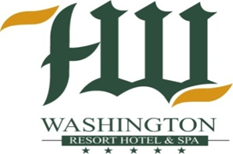 WASHINGTON RESORT & SPA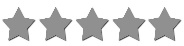 УЛЬТРА ВСЁ ВКЛЮЧЕНО ЛЕТО 2024НОМЕРМини-бар (пиво и безалкогольные напитки *Efes®, Coca Cola®, Cappy® Fruit Juices* только в день заезда; вода и вода с газом пополнение ежедневно.Чайник + Чайно-кофейный набор пополняются ежедневно.Сейф		бесплатно (отель ответственности за ценностии личные вещи гостей не несет!)ИНТЕРНЕТWi-Fi предоставляется бесплатно только в лоббиРАСПИСАНИЕ РАБОТЫ ГЛАВНОГО РЕСТОРАНА AMBER Завтрак			07:00-10:00 (Главный ресторан)Поздний завтрак		10:00-10:30 (Главный ресторан)Обед			12:30-14:00 (Главный ресторан, терраса)Ужин			19:00-21:00 (Главный ресторан, терраса)Поздний ужин		23:30-02:00 (Главный ресторан)Шоу приготовления	-	завтрак / обед / ужин *зависит от Chefдиетический буфет, детокс-коктейлиНАПИТКИ В ГЛАВНОМ РЕСТОРАНЕЗавтрак	Фруктовые соки / Горячие напитки / aпельсиновый сокПоздний завтрак	Фруктовые соки / Горячие напитки / апельсиновый сокОбед / Ужин	Безалкогольные / Горячие напитки и местные алкогольные напиткиПоздний ужин	Безалкогольные напитки / Горячие напиткиA’LA CARTE РЕСТОРАНЫ		период работы 01/06 – 30/09 (при резервации от 7 ночей / предварительная резервация минимум за 4 / согласно графикa)FISH ресторан	(рыба/морепродукты)	19:00-21:00OSMAN ресторан	(турецкая кухня)	19:00-21:00ITALIAN ресторан	(итальянская кухня)	19:00-21:00НАПИТКИ в A’LA CARTE	период работы 01/06 – 30/09(при резервации от 7 ночей / предварительная резервация минимум за 4 дня / согласно графикa)Безалкогольные / горячие напитки / местные алкогольные напиткиБАРЫLOBBY BAR	00:00-00:00 предлагаются импортные и местные алкогольные и безалкогольные напитки, алкогольные и безалкогольные коктейли, горячие напиткиBEACH BAR	10:00-18:00 местные алкогольные и безалкогольные напитки, горячие напиткиPOOL BAR		10:00-24:00 местные алкогольные и безалкогольные напитки, горячие напиткиDİSCO BAR	23:00-01:30 (открыт 3 дня в неделю) местные алкогольные и безалкогольные напитки и коктейли бесплатноЗАКУСКИ и СНЭКИSNACK BAR				12:30-16:00ГЁЗЛЕМЕ (турецкие лепёшки)		11:30-16:00ВАФЛИ				13:00-18:00МОРОЖЕНОЕ pool bar area		13:00-18:00КОНДИТЕРСКАЯ *чай, кофе, кофе по-турецки	11:00-24:00КОНДИТЕРСКАЯ*выпечка и десерты		11:00-18:00ДЛЯ ДЕТЕЙМини клуб (4-12 лет)	мини диско, мини шоу, игрыДетский открытый бассейнДневная анимация для детейВ лобби баре предлагаются импортные алкогольные напитки.Johnnie Walker red label / J&B-Bell’s / Martini Bianco / Martini Rosso / Martini Dry-Campari / Smirnoff Vodka / Istanblue Vodka / Gilbey’s Vodka / Gordon’s gin / Gilbey’s gin / Captain Morgan / White rum / Baileys / Tequila Omega / вино в бутылках-шампанское-коктейли.На завтрак предлагается апельсиновый сокВ кондитерской с 1000 до 2400 готовится кофе по-турецкиВо всех барах предлагаются пиво Efes® и продукция Coca Cola®Тематические вечера (Турецкий / Рыбный / Итальянский / Мексиканский вечера)СПОРТ И ФИТНЕСтурецкая баня, саунааэробика, водная гимнастика, водное полотеннисные корты (бетонное покрытие)2 бассейна (2 водные горки)пляжный волейбол, настольный теннис, дартсзакрытый бассейн и джакузи (сезонно)фитнес / спортсалонРАЗВЛЕЧЕНИЯежедневно анимация и дневные активити4 раза в неделю шоу представления в амфитеатре3 раза в неделю дискотека (23:00-01:30)ДОПОЛНИТЕЛЬНЫЕ УСЛУГИлежаки, зонтикипляжные полотенца (каждая замена полотенец на чистые платная)конференц-зал (платные LCD проекторы)беспроводной Wi-Fi в лоббиПЛАТНОзамена пляжных полотенец на чистыеуслуги прачечной (стирка / глажка)организация праздников / торт (по количеству человек)бильярд, компьютерные игрыуслуги врача / медсестрыWi-Fi, телефон, факсуслуги SPA-центр, массажнекоторые импортные напитки, вина/шампанское в бутылкахкальян / свежевыжатые сокисервис в номер (по меню 24/7)освещение теннисного корта, теннисные ракетки и мячикпляжные бунгало торговый центр (парикмахерская, рынок, бутик, домашний текстиль, ювелир, фотограф)NOTE:опускать шезлонги на пляже ниже линии камней за пляжные бунгало запрещенопляжные качели можно использовать только для фото если у вас есть аллергия, обязательно сообщите нам об этом при регистрацииутюг не предоставляемс вас будет взиматься плата за любой ущерб, нанесенный номерупожалуйста, не выносите еду с ресторана в номер